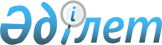 "2011-2013 жылдарға арналған аудан бюджеті туралы" Ерейментау аудандық мәслихатының 2010 жылғы 22 желтоқсандағы № 4С-30/3-10 шешіміне өзгерістер мен толықтыру енгізу туралы
					
			Күшін жойған
			
			
		
					Ақмола облысы Ерейментау аудандық мәслихатының 2011 жылғы 4 қарашадағы № 4С-41/2-11 шешімі. Ақмола облысы Ерейментау ауданының Әділет басқармасында 2011 жылғы 10 қарашада № 1-9-180 тіркелді. Қолданылу мерзімінің аяқталуына байланысты күші жойылды - (Ақмола облысы Ерейментау аудандық мәслихатының 2013 жылғы 16 сәуірдегі № 94 хатымен)      Ескерту. Қолданылу мерзімінің аяқталуына байланысты күші жойылды - (Ақмола облысы Ерейментау аудандық мәслихатының 16.04.2013 № 94 хатымен).

      Қазақстан Республикасының 2008 жылғы 4 желтоқсандағы Бюджеттік кодексінің 106-бабының 2-тармағының 4-тармақшасына, «Қазақстан Республикасындағы жергілікті мемлекеттік басқару және өзін-өзі басқару туралы» Қазақстан Республикасының 2001 жылғы 23 қаңтардағы Заңының 6-бабының 1-тармағының 1-тармақшасына сәйкес, Ерейментау аудандық мәслихаты ШЕШІМ ЕТТІ:



      1. «2011-2013 жылдарға арналған аудан бюджеті туралы» Ерейментау аудандық мәслихатының 2010 жылғы 22 желтоқсандағы № 4С-30/3-10 шешіміне (нормативтік құқықтық актілерді мемлекеттік тіркеудің № 1-9-164 Тізілімінде тіркелген, аудандық «Ереймен» газетінде 2011 жылдың 1 қаңтарында, аудандық «Ерейментау» газетінде 2011 жылдың 1 қаңтарында жарияланған) келесі өзгерістер мен толықтыру енгізілсін:

      1-тармақ жаңа редакцияда баяндалсын:

      «1. 1, 2 және 3 қосымшаларға сәйкес, 2011-2013 жылдарға арналған, сонымен қатар 2011 жылға арналған аудан бюджеті келесі көлемдерде бекітілсін:

      1) кірістер – 2 085 010,6 мың теңге, соның ішінде:

      салықтық түсімдер – 466 764 мың теңге;

      салықтық емес түсімдер – 19 024 мың теңге;

      негізгі капиталды сатудан түскен түсімдер – 17 500 мың теңге;

      трансферттердің түсімдері – 1 581 722,6 мың теңге;

      2) шығындар – 2 118 343,9 мың теңге;

      3) таза бюджеттік несиелендіру – 31 809 мың теңге, соның ішінде:

      бюджеттік несиелер – 32 937 мың теңге;

      бюджеттік несиелерді өтеу – 1 128 мың теңге;

      4) қаржылық активтермен операциялар бойынша сальдо – 55 704 мың теңге;

      5) бюджет тапшылығы (профициті) – - 120 846,3 мың теңге;

      6) бюджет тапшылығын қаржыландыру (профицитін пайдалану) – 120 846,3 мың теңге»;

      7-тармақ жаңа редакцияда баяндалсын:

      «7. 2011 жылға арналған аудан бюджетінде он сегіз жасқа дейінгі балаларға мемлекеттік жәрдемақыларды төлеуге 14 613 мың теңге сомасында шығыстар қарастырылғаны есепке алынсын»;

      7-6-тармақ жаңа редакцияда баяндалсын:

      «7-6. 2011 жылға арналған аудан бюджетінде 4 000 мың теңге сомасында 200 орындық жаңа мектептің және 3 700 мың теңге сомасында Ерейментау қаласындағы жаңа 60 пәтерлік жалгерлік тұрғын үйдің құрылысына жобалық-сметалық құжаттаманы әзірлеуге шығыстар қарастырылғаны есепке алынсын»;

      7-8-тармақ жаңа редакцияда баяндалсын:

      «7-8. 2011 жылға арналған аудан бюджетінде Ерейментау қаласындағы су құбырларының қосымша учаскесінің құрылысына 500 мың теңге сомасында шығыстар қарастырылғаны есепке алынсын»;

      келесі мазмұндағы 7-9-тармақпен толықтырылсын:

      «7-9. 2011 жылға арналған аудан бюджетінде 15 133,6 мың теңге сомасында мамандарды әлеуметтік қолдаудың шараларын жүзеге асыру үшін 2010 жылда берілген пайдаланылмаған бюджеттік несиелерді республикалық бюджетке қайтару қарастырылғаны есепке алынсын»;

      8-тармақ жаңа редакцияда баяндалсын:

      «8. 2011 жылға арналған 5 662,7 мың теңге сомасындағы ауданның жергілікті атқарушы органының қоры бекітілсін»;

      көрсетілген шешімнің 1, 4, 5, 6 қосымшалары осы шешімнің 1, 2, 3, 4 қосымшаларына сәйкес жаңа редакцияда баяндалсын.



      2. Осы шешім Ақмола облысының Әділет департаментінде мемлекеттік тіркелген күннен бастап күшіне енеді және 2011 жылдың 1 қаңтарынан бастап қолданысқа енгізіледі.      Ерейментау аудандық

      мәслихатының

      сессия төрағасы                            Н.Кравченко      Ерейментау аудандық

      мәслихатының хатшысы                       Қ.Махметов      «КЕЛІСІЛДІ»      Ерейментау ауданының әкімі                 Л.Ж.Дүйсенов      «Ерейментау ауданының

      экономика және қаржы бөлімі»

      мемлекеттік мекемесінің бастығы            А.Қ.Хасенов

Ерейментау аудандық

мәслихатының 2011 жылғы

4 қарашадағы № 4С-41/2-11

шешімімен бекітілген

1 қосымшаЕрейментау аудандық

мәслихатының 2010 жылғы

22 желтоқсандағы № 4С-30/3-10

шешімімен бекітілген

1 қосымша 2011 жылға арналған аудан бюджеті

Ерейментау аудандық

мәслихатының 2011 жылғы

4 қарашадағы № 4С-41/2-11

шешімімен бекітілген

2 қосымшаЕрейментау аудандық

мәслихатының 2010 жылғы

22 желтоқсандағы

№ 4С-30/3-10 шешімімен

бекітілген 4 қосымша 2011 жылға арналған республикалық бюджеттен

бөлінген мақсатты трансферттер мен бюджеттік несиелер

Ерейментау аудандық

мәслихатының 2011 жылғы

4 қарашадағы № 4С-41/2-11

шешімімен бекітілген

3 қосымшаЕрейментау аудандық

мәслихатының 2010 жылғы

22 желтоқсандағы

№ 4С-30/3-10 шешімімен

бекітілген 5 қосымша 2011 жылға арналған облыстық бюджеттен бөлінген

нысаналы трансферттер

Ерейментау аудандық

мәслихатының 2011 жылғы

4 қарашадағы № 4С-41/2-11

шешімімен бекітілген

4 қосымшаЕрейментау аудандық

мәслихатының 2010 жылғы

22 желтоқсандағы

№ 4С-30/3-10 шешімімен

бекітілген 6 қосымша 2011 жылға арналған Ерейментау қаласының

және ауданның ауылдық округтерінің әкімдері

аппараттарының бюджеттік бағдарламалары бойынша шығындар
					© 2012. Қазақстан Республикасы Әділет министрлігінің «Қазақстан Республикасының Заңнама және құқықтық ақпарат институты» ШЖҚ РМК
				СанатСанатСанатСанатСомаСыныпСыныпСыныпСомаСыныпшаСыныпшаСомаАтауыСома12345I. КІРІСТЕР2085010,61САЛЫҚТЫҚ ТҮСІМДЕР4667641Табыс салығы128092Жеке табыс салығы128093Әлеуметтік салық1589771Әлеуметтік салық1589774Меншікке салынатын салықтар2695421Мүлікке салынатын салықтар2045303Жер салығы323644Көлік құралдарына салынатын салық305985Бірыңғай жер салығы20505Тауарларға, жұмыстарға және қызмет көрсетуге салынатын ішкі салықтар221732Акциздер32523Табиғи және басқа да ресурстарды пайдаланғаны үшін түсетін түсімдер142784Кәсіпкерлік және кәсіби қызметті жүргізгені үшін алынатын алымдар46438Заңдық мәнді іс-әрекеттерді жасағаны және (немесе) оған уәкілеттігі бар мемлекеттік органдар немесе лауазымды адамдар құжаттар бергені үшін алынатын міндетті төлемдер32631Мемлекеттік баж32632САЛЫҚТЫҚ ЕМЕС ТҮСІМДЕР190241Мемлекеттік меншіктен түсетін кірістер11815Мемлекет меншігіндегі мүлікті жалға беруден түсетін кірістер11814Мемлекеттік бюджеттен қаржыландырылатын, сондай-ақ Қазақстан Республикасы Ұлттық Банкінің бюджетінен (шығыстар сметасынан) ұсталатын және қаржыландырылатын мемлекеттік мекемелер салатын айыппұлдар, өсімпұлдар,санкциялар, өндіріп алулар99831Мұнай секторы ұйымдарынан түсетін түсімдерді қоспағанда, мемлекеттік бюджеттен қаржыландырылатын, сондай-ақ Қазақстан Республикасы Ұлттық Банкінің бюджетінен (шығыстар сметасынан) ұсталатын және қаржыландырылатын мемлекеттік мекемелер салатын айыппұлдар, өсімпұлдар, санкциялар, өндіріп алулар99836Басқа да салықтық емес түсімдер78601Басқа да салықтық емес түсімдер78603НЕГІЗГІ КАПИТАЛДЫ САТУДАН ТҮСЕТІН ТҮСІМДЕР175003Жерді және материалдық емес активтерді сату175001Жерді сату51002Материалдық емес активтерді сату124004ТРАНСФЕРТТЕРДІҢ ТҮСІМДЕРІ1581722,62Мемлекеттік басқарудың жоғары тұрған органдарынан түсетін трансферттер1581722,62Облыстық бюджеттен түсетін трансферттер1581722,6Функционалдық топФункционалдық топФункционалдық топФункционалдық топСомаБюджеттік бағдарламалардыңБюджеттік бағдарламалардыңБюджеттік бағдарламалардыңСомаБағдарламаБағдарламаСомаАтауыСома12345II. Шығындар2118343,91Жалпы сипаттағы мемлекеттік қызметтер174320112Аудан (облыстық маңызы бар қала) мәслихатының аппараты128761Аудан (облыстық маңызы бар қала) мәслихатының қызметін қамтамасыз ету жөніндегі қызметтер12876122Аудан (облыстық маңызы бар қала) әкімінің аппараты405171Аудан (облыстық маңызы бар қала) әкімінің қызметін қамтамасыз ету жөніндегі қызметтер40517123Қаладағы аудан, аудандық маңызы бар қала, кент, ауыл (село), ауылдық (селолық) округ әкімінің аппараты993501Қаладағы аудан, аудандық маңызы бар қаланың, кент, ауыл (село), ауылдық (селолық) округ әкімінің қызметін қамтамасыз ету жөніндегі қызметтер9920022Мемлекеттік органдардың күрделі шығыстары150459Ауданның (облыстық маңызы бар қаланың) экономика және қаржы бөлімі215771Экономикалық саясатты, қалыптастыру мен дамыту, мемлекеттік жоспарлау ауданның (облыстық маңызы бар қаланың) бюджетті орындау және коммуналдық меншігін басқару саласындағы мемлекеттік саясатты іске асыру жөніндегі қызметтер20349,73Салық салу мақсатында мүлікті бағалауды жүргізу295,34Біржолғы талондарды беру жөніндегі жұмысты және біржолғы талондарды іске асырудан сомаларды жинаудың толықтығын қамтамасыз етуді ұйымдастыру69715Мемлекеттік органдардың күрделі шығыстары2352Қорғаныс1426122Ауданның (облыстық маңызы бар қаланың) әкімінің аппараты14265Жалпыға бірдей әскери міндетті атқару шеңберіндегі іс-шаралар14263Қоғамдық тәртіп, қауіпсіздік, құқықтық, сот, қылмыстық-атқару қызметі700458Ауданның (облыстық маңызы бар қаланың) тұрғын үй-коммуналдық шаруашылығы, жолаушылар көлігі және автомобиль жолдары бөлімі70021Елді мекендерде жол жүрісі қауіпсіздігін қамтамасыз ету7004Білім беру1473507,2123Қаладағы аудан аудандық маңызы бар қала, кент, аул (село), ауылдық (селолық) округ әкімінің аппараты21285Ауылдық (селолық) жерлерде балаларды мектепке дейін тегін алып баруды және кері алып келуді ұйымдастыру2128464Ауданның (облыстық маңызы бар қаланың) білім бөлімі1425903,91Жергілікті деңгейде білім беру саласындағы мемлекеттік саясатты іске асыру жөніндегі қызметтер99023Жалпы білім беру1143758,94Ауданның (облыстық маңызы бар қаланың) мемлекеттік білім беру мекемелерінде білім беру жүйесін ақпараттандыру49025Ауданның (облыстық маңызы бар қаланың) мемлекеттік білім беру мекемелері үшін оқулықтар мен оқу-әдістемелік кешендерді сатып алу және жеткізу164826Балаларға қосымша білім беру393639Мектепке дейінгі тәрбие ұйымдарының қызметін қамтамасыз ету18961015Жетім баланы (жетім балаларды) және ата-аналарының қамқорынсыз қалған баланы (балаларды) күтіп ұстауға асыраушыларына ай сайынғы ақшалай қаражат төлемдері1010821Мектеп мұғалімдеріне және мектепке дейінгі ұйымдардың тәрбиешілеріне біліктілік санаты үшін қосымша ақы көлемін ұлғайту11778467Ауданның (облыстық маңызы бар қаланың) құрылыс бөлімі45475,337Білім беру объектілерін салу және реконструкциялау45475,36Әлеуметтiк көмек және әлеуметтiк қамсыздандыру85232451Ауданның (облыстық маңызы бар қаланың) жұмыспен қамту және әлеуметтік бағдарламалар бөлімі852321Жергілікті деңгейде халық үшін әлеуметтік бағдарламаларды жұмыспен қамтуды қамтамасыз етуді іске асыру саласындағы мемлекеттік саясатты іске асыру жөніндегі қызметтер197942Еңбекпен қамту бағдарламасы175215Мемлекеттік атаулы әлеуметтік көмек14566Тұрғын үй көмегі20727Жергілікті өкілетті органдардың шешімі бойынша мұқтаж азаматтардың жекелеген топтарына әлеуметтік көмек899510Үйден тәрбиеленіп оқытылатын мүгедек балаларды материалдық қамтамасыз ету81111Жәрдемақыларды және басқа да әлеуметтік төлемдерді есептеу, төлеу мен жеткізу бойынша қызметтерге ақы төлеу34214Мұқтаж азаматтарға үйде әлеуметтiк көмек көрсету92301618 жасқа дейінгі балаларға мемлекеттік жәрдемақылар1461317Мүгедектерді оңалту жеке бағдарламасына сәйкес, мұқтаж мүгедектерді міндетті гигиеналық құралдармен қамтамасыз етуге, және ымдау тілі мамандарының, жеке көмекшілердің қызмет көрсету312621Мемлекеттік органдардың күрделі шығыстары7823Жұмыспен қамту орталықтарының қызметін қамтамасыз ету71947Тұрғын үй-коммуналдық шаруашылығы140355123Қаладағы аудан, аудандық маңызы бар қала, кент, ауыл (село), ауылдық (селолық) округ әкімінің аппараты225048Елді мекендерде көшелерді жарықтандыру85789Елді мекендердің санитариясын қамтамасыз ету502710Жерлеу орындарын күтіп ұстау және туысы жоқ адамдарды жерлеу60411Елді мекендерді абаттандыру мен көгалдандыру8295458Ауданның (облыстық маңызы бар қаланың) тұрғын үй-коммуналдық шаруашылығы, жолаушылар көлігі және автомобиль жолдары бөлімі380683Мемлекеттік тұрғын үй қорының сақталуын ұйымдастыру21055Авариялық және ескі тұрғын үйлерді бұзу358611Шағын қалаларда үнемі жылумен жабдықтауды қамтамасыз ету1694412Сумен жабдықтау және су бөлу жүйесінің қызмет етуі511615Елді мекендерде көшелерді жарықтандыру256016Елді мекендердің санитариясын қамтамасыз ету142218Елді мекендерді абаттандыру мен көгалдандыру563531Кондоминиумдар нысандарына арналған техникалық паспорттарды дайындау700467Ауданның (облыстық маңызы бар қаланың) құрылыс бөлімі797833Мемлекеттік коммуналдық тұрғын үй қорының тұрғын үй құрылысы және (немесе) сатып алу37004Инженерлік коммуникациялық инфрақұрылымды дамыту, жайластыру және (немесе) сатып алу755836Сумен жабдықтау жүйесін дамыту5008Мәдениет, спорт, туризм және ақпараттық кеңістiк102476455Ауданның (облыстық маңызы бар қаланың) мәдениет және тілдерді дамыту бөлімі861881Жергілікті деңгейде тілдерді және мәдениетті дамыту саласындағы мемлекеттік саясатты іске асыру жөніндегі қызметтер57653Мәдени-демалыс жұмысын қолдау571276Аудандық (қалалық) кiтапханалардың жұмыс iстеуi223907Мемлекеттік тілді және Қазақстан халықтарының басқа да тілдерін дамыту906456Ауданның (облыстық маңызы бар қаланың) ішкі саясат бөлімі93861Жергілікті деңгейде аппарат, мемлекеттілікті нығайту және азаматтардың әлеуметтік сенімділігін қалыптастыруда мемлекеттік саясатты іске асыру жөніндегі қызметтер48662Газеттер мен журналдар арқылы мемлекеттік ақпараттық саясат жүргізу жөніндегі қызметтер38203Жастар саясаты саласындағы өңірлік бағдарламаларды іске асыру700465Ауданның (облыстық маңызы бар қаланың) дене шынықтыру және спорт бөлімі69021Жергілікті деңгейде дене шынықтыру және спорт саласындағы мемлекеттік саясатты іске асыру жөніндегі қызметтер33596Аудандық (облыстық маңызы бар қалалық) деңгейде спорттық жарыстар өткiзу7677Әртүрлi спорт түрлерi бойынша аудан (облыстық маңызы бар қала) құрама командаларының мүшелерiн дайындау және олардың облыстық спорт жарыстарына қатысуы277610Ауыл, су, орман, балық шаруашылығы, ерекше қорғалатын табиғи аумақтар, қоршаған ортаны және жануарлар дүниесін қорғау, жер қатынастары69814,6477Ауданның (облыстық маңызы бар қаланың) ауыл шаруашылығы мен жер қатынастары бөлімі19695,31Жергілікті деңгейде облыстық маңызы бар қаланың ауыл шаруашылығы және жер қатынастары саласындағы мемлекеттік саясатты іске асыру жөніндегі қызметтер1499399Республикалық бюджеттен бөлінген нысаналы трансферттердің есебінен ауылдық елді мекендер саласының мамандарын әлеуметтік қолдау шараларын іске асыру4702,3473Ауданның (облыстық маңызы бар қаланың) ветеринария бөлімі230021Жергілікті деңгейде ветеринария саласындағы мемлекеттік саясатты іске асыру жөніндегі қызметтер569611Эпизоотияға қарсы іс-шаралар жүргізу17306467Ауданның (облыстық маңызы бар қаланың) құрылыс бөлімі27117,312Су шаруашылығының объектілерін дамыту27117,311Өнеркәсіп, сәулет, қала құрылысы және құрылыс қызметі10179467Ауданның (облыстық маңызы бар қаланың) құрылыс бөлімі55591Жергілікті деңгейде құрылыс саласындағы мемлекеттік саясатты іске асыру жөніндегі қызметтер5559468Ауданның (облыстық маңызы бар қаланың) сәулет және қала құрылысы бөлімі46201Жергілікті деңгейде сәулет және қала құрылысы саласындағы мемлекеттік саясатты іске асыру жөніндегі қызметтер462012Көлік және коммуникация17796123Қаладағы аудан, аудандық маңызы бар қала, кент, ауыл (село), ауылдық (селолық) округ әкімінің аппараты1603613Аудандық маңызы бар қалаларда, кенттерде, ауылдарда (селоларда), ауылдық (селолық) округтерде автомобиль жолдарының жұмыс істеуін қамтамасыз ету16036458Ауданның (облыстық маңызы бар қаланың) тұрғын үй-коммуналдық шаруашылығы, жолаушылар көлігі және автомобиль жолдары бөлімі176023Автомобиль жолдарының жұмыс істеуін қамтамасыз ету176013Басқалар13858,7459Ауданның (облыстық маңызы бар қаланың) экономика және қаржы бөлімі5662,712Ауданның (облыстық маңызы бар қаланың) жергілікті атқарушы органының резерві5662,7458Ауданның (облыстық маңызы бар қаланың) тұрғын үй-коммуналдық шаруашылық, жолаушылар көлігі және автомобиль жолдары бөлімі47511Жергілікті деңгейде тұрғын үй-коммуналдық шаруашылығы, жолаушылар көлігі және автомобиль жолдары саласындағы мемлекеттік саясатты іске асыру жөніндегі қызметтер4751469Ауданның (облыстық маңызы бар қаланың) кәсіпкерлік бөлімі34451Жергілікті деңгейде кәсіпкерлік пен өнеркәсіпті дамыту саласындағы мемлекеттік саясатты іске асыру жөніндегі қызметтер32954Мемлекеттік органдардың күрделі шығыcтары15014Борышқа қызмет көрсету1,3459Ауданның (облыстық маңызы бар қаланың) экономика және қаржы бөлімі1,321Облыстық бюджеттен қарыздар бойынша сыйақылар мен басқа да төлемдерді төлеу жөніндегі жергілікті атқарушы органдардың борышына қызмет көрсету1,315Трансферттер28678,1459Ауданның (облыстық маңызы бар қаланың) экономика және қаржы бөлімі28678,16Нысаналы пайдаланылмаған (толық пайдаланылмаған) трансферттерді қайтару28062,124Мемлекеттік органдардың функцияларын мемлекеттік басқарудың төмен тұрған деңгейлерінен жоғарғы деңгейлерге беруге байланысты жоғары тұрған бюджеттерге берілетін ағымдағы нысаналы трансферттер616III. Таза бюджеттік кредит беру31809Бюджеттік кредиттер3293710Ауыл, су, орман, балық шаруашылығы, ерекше қорғалатын табиғи аумақтар, қоршаған ортаны және жануарлар дүниесін қорғау, жер қатынастары32937477Ауданның (облыстық маңызы бар қаланың) ауыл шаруашылығы мен жер қатынастары бөлімі329374Ауылдық елді мекендердің әлеуметтік саласының мамандарын әлеуметтік қолдау шараларын іске асыру үшін бюджеттік кредиттер32937Бюджеттік кредиттерді өтеу11285Бюджеттік кредиттерді өтеу11281Бюджеттiк кредиттерді өтеу11281Мемлекеттік бюджеттен берілген бюджеттік кредиттерді өтеу1128IV.Қаржы активтерімен жасалатын операциялар бойынша сальдо55704Қаржы активтерін сатып алу5570413Басқалар55704459Ауданның (облыстық маңызы бар қаланың) экономика және қаржы бөлімі5570414Заңды тұлғалардың жарғылық капиталын қалыптастыру немесе ұлғайту55704V. Бюджет тапшылығы (профицит)-120846,3VI. Бюджет тапшылығын қаржыландыру (бюджеттің профицитін пайдалану)120846,3Қарыздар түсімі329377Қарыздар түсімі329371Мемлекеттік ішкі қарыздар329372Қарыз алу келісім- шарттары3293716Қарыздарды өтеу16261,6459Ауданның (облыстық маңызы бар қаланың) экономика және қаржы бөлімі16261,65Жергілікті атқарушы органның жоғары тұрған бюджет алдындағы борышын өтеу112822Жергілікті бюджеттен бөлінген пайдаланылмаған бюджеттік кредиттерді қайтару15133,68Бюджет қаражаттарының пайдаланылатын қалдықтары104170,91Бюджет қаражаты қалдықтары104170,91Бюджет қаражатының бос қалдықтары104170,9АтауыСомаБарлығы180 134,9Дамуға арналған мақсатты трансферттер56 848Ауданның ( облыстық маңызы бар қала) құрылыс бөлімі56 848Сумен жабдықтау жүйесін қайта құрастыру (Новомарковка а.)27 000Инженерлік коммуникациялық инфрақұрылымды дамыту, жайластыру және (немесе) сатып алу29 848Мақсатты ағымды трансферттер90 349,9Ауданның білім бөлімі59 714Бастауыш, негізгі орта және жалпы орта білімнің мемлекеттік мекемелеріндегі физика, химия, биология кабинеттерін оқу жабдықтарымен қамтамасыз етуге4 096Бастауыш, негізгі орта және жалпы орта білімнің мемлекеттік мекемелеріндегі лингафондық және мультимедиялық кабинеттерін құруға5411,9Жетім баланы (жетім балаларды) және ата-аналардың қамқорынсыз қалған баланы (балаларды) күтіп ұстауға асыраушыларына ай сайынғы ақшалай қаражат төлемдері10108Мектепке дейінгі бiлiм беру ұйымдарындағы мемлекеттiк бiлiм беру тапсырыстарын iске асыруға28320Мектеп мұғалімдеріне және мектепке дейінгі ұйымдардың тәрбиешілеріне біліктілік санаты үшін қосымша ақы көлемін ұлғайту11778Ауданның (облыстық маңызы бар қала) жұмыспен қамту және әлеуметтік бағдарламалар бөлімі9082Кадрларды кәсіптік даярлауға, қайта даярлауға және біліктілігін арттыруға, жалақыны ішінара субсидиялауға, кәсіпкерлікке үйретуге, қоныс аударуға, субсидиялар беруге, жұмыспен қамту орталықтарын құруға1888Жұмыспен қамту орталықтарының қызметін қамтамасыз ету7194Ауданның ауыл шаруашылық бөлімі4 248Республикалық бюджеттен берілетін нысаналы трансферттер есебінен ауылдық елді мекендердің әлеуметтік саласының мамандарын әлеуметтік қолдау шараларын іске асыру4 248Ауданның (облыстық маңызы бар қаланың) ветеринария бөлімі17 306Эпизоотияға қарсы іс-шараларды өткізуге17 306Бюджеттік несиелер32 937Ауданның ауыл шаруашылық бөлімі32 937Ауылдық елді мекендердің әлеуметтік саладағы мамандарын әлеуметтік қолдау шараларын жүзеге асыру үшін бюджеттік несиелер32 937АтауыСомаБарлығы112 447,7Дамуға арналған нысаналы трансферттер73 089Ауданның (облыстық маңызы бар қала) құрылыс бөлімі65 089Ерейментау қаласының бұрынғы № 87 бала бақшасын қайта құрастыру2458775 пәтерлік тұрғын үйдің ішкі және сыртқы коммуникацияларын қайта құрастыру40502Азиаттық даму банкімен келісімнің аясында, "Ауылдық аумақтарды сумен жабдықтау және канализациялау" салалық жобасын жүзеге асыру мақсатында, жобалық, сметалық, іздестіру жұмыстары мен қадағалауды орындауға0Ауданның (облыстық маңызы бар қала) экономика және қаржы бөлімі8 000Ерейментау ауданы әкімдігінің жанындағы ШЖҚ "Ерейментау Су Арнасы" КМК-ның жарғылық капиталын арттыруға (арнайы техника сатып алу)8 000Мақсатты ағымды трансферттер39 358,7Ауданның (облыстық маңызы бар қаланың) білім бөлімі29 880Ерейментау қ."Сказка" бала бақшасын күрделi жөндеу25 880Балалардың мектепке дейінгі мекемелерін жарақтандыру4 000Ауданның (облыстық маңызы бар қаланың) жұмыспен қамту және әлеуметтік бағдарламалар бөлімі2 245Коммуналдық қызметтердің шығындарына Ұлы Отан Соғысының ардагерлері мен мүгедектеріне әлеуметтік көмек көрсету үшін744,7Ерейментау ауданының жеткілікті түрде қамтамасыз етілмеген отбасылары мен ауылдық жерлеріндегі көп балалы отбасылардан студенттердің колледждердегі оқуы үшін төлемге1500Ауданның (облыстық маңызы бар қаланың) тұрғын үй-коммуналдық шаруашылығы, жолаушылар көлігі және автомобиль жолдары бөлімі7234Ерейментау қаласындағы № 5 қазандықтың түтін шығатын мұржасын жөндеуге7234Функционалдық топФункционалдық топФункционалдық топФункционалдық топФункционалдық топСомаФункционалдық шағын топФункционалдық шағын топФункционалдық шағын топФункционалдық шағын топСомаБюджеттік бағдарламалардың әкiмшiсiБюджеттік бағдарламалардың әкiмшiсiБюджеттік бағдарламалардың әкiмшiсiСомаАдминистратор бюджетных программАдминистратор бюджетных программАдминистратор бюджетных программСомаБағдарламаБағдарламаСома123456ШЫҒЫНДАР4Бiлiм беру21282Бастауыш, негізгі орта және жалпы орта білім беру2128123Қаладағы аудан, аудандық маңызы бар қала, кент, ауыл (село), ауылдық (селолық) округ әкімінің аппараты21285Ауылдық (селолық) жерлерде балаларды мектепке дейін тегін алып баруды және кері алып келуді ұйымдастыру2128Ерейментау қаласының әкім аппараты1070Тайбай ауылдық округінің әкім аппараты0Новодолинка селолық округінің әкім аппараты493Павловка селолық округінің әкім аппараты234Қойтас селолық округінің әкім аппараты3317Тұрғын үй-коммуналдық шаруашылығы225043Елді-мекендерді көркейту22504123Қаладағы аудан, аудандық маңызы бар қала, кент, ауыл (село), ауылдық (селолық) округ әкімінің аппараты225048Елді мекендерде көшелерді жарықтандыру8578Ерейментау қаласының әкім аппараты85789Елді мекендердің санитариясын қамтамасыз ету5027Ерейментау қаласының әкім аппараты502710Жерлеу орындарын күтіп-ұстау және туысы жоқ адамдарды жерлеу604Ерейментау қаласының әкім аппараты114Олжабай батыр атындағы ауылы әкім аппараты26Бозтал селосының әкім аппараты26Бестоғай селолық округінің әкім аппараты48Тайбай ауылдық округінің әкім аппараты48Күншалған селолық округінің әкім аппараты48Новомарковка селолық округінің әкім аппараты0Новодолинка селолық округінің әкім аппараты48Павловка селолық округінің әкім аппараты48Торғай селолық округінің әкім аппараты48Өлеңті селолық округінің әкім аппараты48Сілеті селосының әкім аппараты28Изобильный селосының әкім аппараты26Қойтас селолық округінің әкім аппараты48Ақмырза селолық округінің әкім аппараты011Елді мекендерді абаттандыру мен көгалдандыру8295Ерейментау қаласының әкімі аппараты5715Олжабай батыр атындағы ауылы әкім аппараты200Бозтал селосының әкім аппараты150Бестоғай селолық округінің әкім аппараты150Тайбай ауылдық округінің әкім аппараты250Күншалған селолық округінің әкім аппараты200Новомарковка селолық округінің әкім аппараты80Новодолинка селолық округінің әкім аппараты150Павловка селолық округінің әкім аппараты300Торғай селолық округінің әкім аппараты250Өлеңті селолық округінің әкім аппараты250Сілеті селосының әкім аппараты200Изобильный селосының әкім аппараты200Қойтас селолық округінің әкім аппараты150Ақмырза селолық округінің әкім аппараты5012Көлік және коммуникация160361Автомобиль көлігі16036123Қаладағы аудан, аудандық маңызы бар қала, кент, ауыл (село), ауылдық (селолық) округ әкімінің аппараты1603613Аудандық маңызы бар қалаларда, кенттерде, ауылдарда (селоларда), ауылдық (селолық) округтерде автомобиль жолдарының жұмыс істеуін қамтамасыз ету16036Ерейментау қаласының әкім аппараты14836Торғай селолық округінің әкім аппараты500Тайбай ауылдық округінің әкім аппараты200Ақмырза селолық округінің әкім аппараты200Новодолинка селолық округінің әкім аппараты150Олжабай батыр атындағы ауылы әкім аппараты150